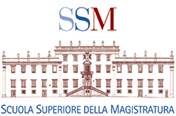 Scuola Superiore della MagistraturaINDICAZIONI LOGISTICHE DOCENTI (ESPERTI FORMATORI , RELATORI, TUTOR, COORDINATORI)CORSI in ROMA e NAPOLI1. Informazioni generaliSEDE CORSO -Roma (….) dal ….. al …..Napoli, Castel Capuano, sede della Scuola, dal …. al ….MODALITÁ DI SVOLGIMENTO -In presenza fisicaACCESSO ALLA STRUTTURA -OBBLIGHI:mascherina per tutta la durata del corso fino al 15 giugno 2022. DOTAZIONI –ove possibile partecipazione alle attività muniti di PROPRIO PC O TABLET2. Soggiorno in albergoDOCENTI CHE PRENDONO PARTE ALL’INTERO CORSO - Diritto al pernottamento per tutta la durata del corso nei termini che seguono:INIZIO CORSO di MATTINA: ospitalità alberghiera dalla NOTTE ANTECEDENTE alla prima sessione;INIZIO CORSO di POMERIGGIO: ospitalità alberghiera dalla NOTTE DEL PRIMO GIORNO dei lavori. Casi particolari di diritto al pernottamento in albergo la NOTTE ANTECEDENTE L’INIZIO DEL CORSO, solo A RICHIESTA DEGLI INTERESSATI:  per donne in stato di gravidanza:  per persone in particolari condizioni di salute;ove i costi del trasporto il giorno di inizio corso siano superiori a quelli del pernottamento la notte antecedente;ove il viaggio nel giorno di inizio corso risulti eccessivamente gravoso per l’interessato;ove non siano disponibili mezzi di trasporto idonei a raggiungere la sede del corso in tempo utile per seguirlo;per i corsi che si tengono presso la sede di Napoli-Castelcapuano, per coloro che provengono dalle seguenti regioni: Sardegna, Sicilia, Valle D’Aosta, Trentino Alto Adige, Puglia.Casi particolari di diritto al pernottamento in albergo la NOTTE SUCCESSIVA ALLA FINE DEL CORSO:per i corsi in presenza che terminano alle ore 18.00 se il docente non sia stato autorizzato al pernottamento la notte precedente l’inizio del corso;qualora manchino i collegamenti o risultino eccessivamente disagevoli, solo A RICHIESTA DEGLI INTERESSATI. DOCENTI NOMINATI PER UNA SOLA SESSIONE DEL CORSO -Diritto ad UN SOLO PERNOTTAMENTO, a scelta, nella notte antecedente od in quella successiva alla sessione interessata. Casi particolari di diritto al pernottamento in albergo per una SECONDA NOTTE, A RICHIESTA DEGLI INTERESSATI, nei seguenti casi:a)  per donne in stato di gravidanza:b)  per persone in particolari condizioni di salute;ove i costi del trasporto il giorno di inizio corso siano superiori a quelli del pernottamento la notte antecedente;ove il viaggio nel giorno di inizio corso risulti eccessivamente gravoso per l’interessato;ove non siano disponibili mezzi di trasporto idonei a raggiungere la sede del corso in tempo utile per seguirlo;per i corsi che si tengono presso la sede di Napoli-Castelcapuano, per coloro che provengono dalle seguenti regioni: Sardegna, Sicilia, Valle D’Aosta, Trentino Alto Adige, Puglia.Altri casi particolari di diritto al pernottamento in albergo per una PARTE ULTERIORE o per l’INTERA DURATA DEL CORSO, A RICHIESTA DEGLI INTERESSATI, nei seguenti casi:permanenza ritenuta utile a migliorare la qualità dell’offerta formativa a spese della SSM;permanenza non ritenuta utile a migliorare la qualità dell’offerta formativa a spese dell’interessato.ESCLUSIONI -Non è prevista alcuna sistemazione alberghiera per i residenti nelle province di Roma e Napoli (a seconda della sede del corso).  	PRENOTAZIONE ALBERGHIERA -Modalità:Tramite Cisalpina Tours, senza anticipo di spesa, compilando l’allegato modulo (all. 1), da trasmettere via e-mail a: ssm@cisalpinatours.it o via fax: 06. 56561471, anche qualora non sia richiesto il titolo di viaggio (ad es. in caso di autorizzazione all’uso del mezzo proprio). Eventuali disdette devono essere comunicate immediatamente onde evitare addebito della penale ad eccezione di cause di forza maggiore. Prenotazione individuale, con anticipo di spesa e diritto al rimborso per una cifra massima di € 110,00, al netto della tassa di soggiorno, per struttura ricettiva a scelta max 4 stelle. 3. Titoli di viaggioDiritto ai titoli di viaggio per la partecipazione al corso anche per date diverse da quelle riferibili all’inizio ed alla fine del corso, purché non comportanti una maggiore spesa per la Scuola.MODALITÁ PRENOTAZIONI -Tramite Cisalpina Tours, senza anticipo di spesa, compilando l’allegato modulo (all. 1), da trasmettere via e-mail a: ssm@cisalpinatours.it almeno 15 giorni prima della data di inizio del corso, indicando i seguenti dati: settimana di formazione del corso (data); funzione svolta (esperto formatore, tutor, relatore, coordinatore);  il soggetto autorizzante: Scuola Superiore della Magistratura; il luogo e la data di partenza e di arrivo (andata e ritorno devono essere indicate in un'unica richiesta – medesimo modulo).2.  Prenotazione individuale, con anticipo di spesa e diritto al rimborso previa produzione del titolo nei termini che seguono: - BIGLIETTI FERROVIARI -È autorizzata la spesa per la prima classe (o classe “business”) di Trenitalia o corrispondente di altre Compagnie. Resta escluso il rimborso o l’acquisto di biglietti “executive” di Trenitalia o corrispondenti di altre Compagnie. BIGLIETTI AEREI NAZIONALI A/R -È sempre autorizzata la spesa per un importo massimo di euro 400, a condizione che il titolo venga prenotato con un anticipo pari almeno a 15 giorni dalla data del viaggio. Spese superiori a 400 euro e le spese sostenute per prenotazioni effettuate meno di 15 giorni prima della data del viaggio devono essere specificamente autorizzate dal responsabile del corso.BIGLIETTI INTERNAZIONALI -È necessaria l’autorizzazione espressa del Comitato direttivo della Scuola che l’interessato deve sollecitare tempestivamente per l’accesso al rimborso previa produzione del titolo di viaggio. RIMBORSI ULTERIORI -Diritto al rimborso, previa produzione di ricevuta, delle seguenti spese:costo sostenuto per lo spostamento in taxi dalla stazione o dall’aeroporto di arrivo all’albergo scelto per il soggiorno e per la sede di svolgimento del corso; spesa sostenuta per gli spostamenti dall’abitazione o dalla sede di servizio alla stazione o all’aeroporto utilizzati per raggiungere la sede del corso e viceversa.Uso del mezzo proprio AUTORIZZAZIONE -Necessaria con esonero della Scuola da ogni responsabilità, con istanza da indirizzare al Segretario Generale o ad un suo delegato su modulo scaricabile dal sito della Scuola. RIMBORSI -spese per il carburante secondo i criteri di computo chilometrico stabiliti nelle tabelle A.C.I.; pedaggi autostradali. 4. Servizio di ristorazioneDiritto al rimborso delle spese sostenute per i pasti spettanti nei seguenti importi:€ 61,10 complessivamente per due pasti giornalieri se spettanti;€ 30,55 per un solo pasto ove spettante. I pasti serali sono a carico della Scuola esclusivamente per coloro che hanno diritto al pernottamento. Sono sempre esclusi: il pranzo del primo giorno di corso se l’inizio è fissato nel pomeriggio;la cena del venerdì se si tratta del giorno di chiusura del corso. La Scuola ha stipulato una Convenzione con l’Hotel Palazzo Caracciolo di Napoli che consente di cenare presso la struttura al costo ridotto di 30.00 euro.6.  Adempimenti da effettuarsi al termine della attività prestataI docenti, l’esperto formatore ed i coordinatori al termine della loro attività dovranno:consegnare al front office della Scuola o trasmettere al seguente indirizzo e-mail (responsabileamministrativo@scuolamagistratura.it) il modulo di autocertificazione (all.3) debitamente compilato e sottoscritto, al fine di consentire alla Scuola un puntuale riscontro dei servizi resi dalle società erogatrici; trasmettere per posta alla sede amministrativa della Scuola, via Tronto n. 2 - 00198 – Roma, il modulo di richiesta del compenso per l’attività svolta e di rimborso delle eventuali spese sostenute (all.2), allegando tutte le ricevute di spesa in originale. Il modulo e la documentazione allo stesso allegata può essere anche consegnata al front-office della Scuola.    Il Segretario Generale    Federica TondinAllegati:1) modulo prenotazione alberghiera e/o titoli di viaggio;2) modulo richiesta compenso;3) modulo autocertificazione. 